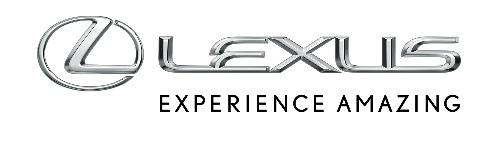 22 MAJA 2024LEXUS LBX I GWIAZDY SZTUKI CYFROWEJ. WYJĄTKOWA KAMPANIA Z MIEJSKIM CROSSOVEREM W ROLI GŁÓWNEJCzołowi europejscy artyści cyfrowi zainspirowani Lexusem LBXW projekcie uczestniczą Szwed Andreas Wannerstedt, Hiszpan Ricardo Ulises Hernandez Gomez („Ulises”) oraz Brytyjka Charlotte TaylorWyjątkowe cyfrowe projekty i unikalne spojrzenie na przełomowego miejskiego crossoveraLBX to model jakiego w gamie Lexusa jeszcze nie byłoLexus jest blisko związany ze światem kultury i sztuki, wspiera najważniejsze i najbardziej prestiżowe wydarzenia oraz projektantów młodego pokolenia. W związku z rynkowym debiutem nowego Lexusa LBX zaprosił do współpracy czołowych europejskich artystów cyfrowych. Stworzyli oni unikalne projekty inspirowane crossoverem, kampanią „Everyday Extraordinary” promującą to auto oraz miejskim życiem, by kolejny raz w nieoczywisty sposób przybliżyć najmniejszy model w gamie marki. Wcześniej odbyły się premierowe pokazy LBX-a w największych europejskich metropoliach. Wydarzenia łączące sztukę nowoczesną z Lexusem zorganizowano w Mediolanie, Londynie, Madrycie i Paryżu.Do współpracy w ramach najnowszego projektu, którego efekty od środy można śledzić w kanałach social media marki, zaproszono Szweda Andreasa Wannerstedta, Hiszpana Ricardo Ulisesa Hernandeza Gomeza („Ulises”) oraz Brytyjkę Charlotte Taylor, którzy, tak jak klienci młodego pokolenia, cenią najwyższą jakość w niezobowiązującym wydaniu. Artyści w social mediach nie tylko prezentują swoje prace, ale odkrywają też kulisy twórczego procesu.„LBX reprezentuje zupełnie nowe spojrzenie na codzienność. Auto, jego kształty oraz gama kolorystyczna zainspirowały mnie do stworzenia dzieła, które pokazuje nową perspektywę na miejskie życie” – mówił o swoim projekcie Wannerstedt. Z kolei Hiszpan Ulises stworzył animację, w której szara miejska architektura po przejeździe LBX-a nabiera kolorów.„To niesamowite móc oglądać jak filozofia wokół Lexusa LBX oraz miejska codzienność zostały zinterpretowane przez tych wyjątkowych twórców cyfrowych. Projektując naszego miejskiego crossovera chcieliśmy stworzyć auto o bardzo otwartym i przystępnych charakterze, w którym każdy od razu świetnie się poczuje. Zaproszeni do współpracy artyści idealnie uchwycili te cechy, stosując jednocześnie własną wizję twórczą” – powiedział Filip Belmans, Head of Communications and Customer Experience w Lexus Europe. LBX to przełomowy model dla marki. Samochód, który otwiera gamę hybrydowych crossoverów i SUV-ów, został stworzony z myślą o europejskich klientach, łącząc innowacyjność i zaawansowanie technologiczne z wyróżniającym się designem. Uwagę zwracają m.in. kierunkowskazy i światła do jazdy dziennej z charakterystycznym motywem litery „L”, który w LBX-ie został odwrócony i skierowany na zewnątrz. Ponadto innowacyjne podejście do koncepcji wersji wyposażenia, opierające się na tematycznych atmosferach, a także niemal nieograniczone możliwości personalizacji auta, pozwalają klientom stworzyć swój unikalny egzemplarz.